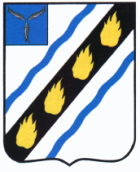 ПУШКИНСКОЕ МУНИЦИПАЛЬНОЕ ОБРАЗОВАНИЕСОВЕТСКОГО МУНИЦИПАЛЬНОГО РАЙОНАСАРАТОВСКОЙ ОБЛАСТИСОВЕТ ДЕПУТАТОВ(первого созыва)ПРОЕКТ-Р Е Ш Е Н И Яот 2022 №р.п. ПушкиноО внесении изменений в решение Совета депутатов Пушкинского муниципального образования от 20.12.2017г. №263 «Об утверждении муниципальной программы «Комплексное развитие социальной инфраструктуры Пушкинского муниципального образования Советского муниципального района на 2018-2028 годы»В соответствии с Федеральным законом от 06.10.2003 № 131-ФЗ «Об общих принципах организации местного самоуправления в Российской Федерации», постановлением Правительства РФ от 01.10.2015 № 1050 «Об утверждении требований к программам комплексного развития социальной инфраструктуры поселений, городских округов», решением Муниципального Собрания Советского муниципального района от 27.11.2019 №180 « Об утверждении генерального плана Пушкинского муниципального образования Советского муниципального района Саратовской области», Уставом Пушкинского муниципального образования Советского муниципального района Саратовской области, Совет депутатов Пушкинского муниципального образования РЕШИЛ:       1. Внести в приложение к решению Совета депутатов Пушкинского муниципального образования от 20.12.2017г. №263 «Об утверждении муниципальной программы «Комплексное развитие социальной инфраструктуры Пушкинского муниципального образования Советского муниципального района на 2018-2028 годы» (далее – Программа) следующие изменения:- приложение к Решению изложить в новой редакции согласно приложению..2. Настоящее решение вступает в силу со дня официального обнародования в установленном порядке. Глава Пушкинского муниципального образования                                            В.А.ПанасенкоПриложение к решению Советадепутатов Пушкинскогомуниципального образования от №МУНИЦИПАЛЬНАЯ ПРОГРАММА«КОМПЛЕКСНОЕ РАЗВИТИЕ СОЦИАЛЬНОЙ ИНФРАСТРУКТУРЫ ПУШКИНСКОГО МУНИЦИПАЛЬНОГО ОБРАЗОВАНИЯСОВЕТСКОГО МУНИЦИПАЛЬНОГО РАЙОНАНА 2018-2028 годы»2022 гПаспорт муниципальной программы1. Характеристика существующего состояния социальной инфраструктурыНеобходимость реализации закона № 131-ФЗ от 06.10.2003 «Об общих принципах организации местного самоуправления в Российской Федерации» актуализировала потребность местных властей в разработке эффективной стратегии развития   на уровне отдельных сельских поселений.Стратегический план развития муниципального образования отвечает потребностям и проживающего на его территории населения, и объективно происходящих на его территории процессов. Программа комплексного развития социальной инфраструктуры Пушкинского МО (далее – Программа) содержит чёткое представление о стратегических целях, ресурсах, потенциале и об основных направлениях социального развития поселения на среднесрочную перспективу. Кроме того, Программа содержит совокупность увязанных по ресурсам, исполнителям и срокам реализации мероприятий, направленных на достижение стратегических целей социального развития муниципального образования.Цели развития муниципального образования и программные мероприятия, а также необходимые для их реализации ресурсы, обозначенные в Программе, могут ежегодно корректироваться и дополняться в зависимости от складывающейся ситуации, изменения внутренних и внешних условий.Разработка настоящей Программы обусловлена необходимостью определить приоритетные по социальной значимости стратегические линии устойчивого развития Пушкинского муниципального образования - доступные для потенциала территории, адекватные географическому, демографическому, экономическому, социокультурному потенциалу, перспективные и актуальные для социума муниципального образования. Программа устойчивого развития направлена на осуществление комплекса мер, способствующих стабилизации и развитию экономики, повышению уровня занятости населения, решению остро стоящих социальных проблем.Главной целью Программы является повышение качества жизни населения. Благоприятные условия для жизни населения — это возможность полноценной занятости, получения высоких и устойчивых доходов, доступность широкого спектра социальных услуг, соблюдение высоких экологических стандартов жизни.Общая характеристика Пушкинского муниципального образованияПушкинское муниципальное образование расположено в юго-восточной части Советского муниципального района Саратовской области, в левобережье Волгоградского водохранилища.В соответствии с законом Саратовской области от 29.12.2004 г. №119-ЗСО «О муниципальных образованиях, входящих в состав Советского муниципального района» и его изменениями (закон Саратовской области от 20.04.2018 г. №40-ЗСО) в состав Пушкинского муниципального образования входят следующие населенные пункты: рабочий поселок Пушкино, село Новоантоновка, село Зорино, станция Зорино, железнодорожный разъезд Кобзаревский, село Лебедево, село Новокривовка, село Новолиповка, станция Наливная, село Пионерское. Пушкинское муниципальное образование наделено статусом городского поселения.Административным центром городского поселения является рабочий поселок Пушкино, который располагается в верховьях р. Ветелки и находится в 29-ти километрах от районного центра – р.п. Степное и в 80-ти километрах от областного центра – город Саратов; село Новоантоновка, располагается на правом берегу р.Ветелка, в 3-х км севернее рабочего поселка Пушкино; село Зорино, располагается в 17-ти км южнее рабочего поселка Пушкино; станция Зорино, располагается 17-ти км южнее рабочего поселка Пушкино; железнодорожный разъезд Кобзаревский располагается 7-ми км южнее рабочего поселка Пушкино; село Лебедево располагается в 3-х км западнее рабочего поселка Пушкино; село Новокривовка располагается 9-ти км северо-восточнее рабочего поселка Пушкино; село Новолиповка располагается в 18-ти км севернее рабочего поселка Пушкино; станция Наливная располагается в 7-ми км северо-западнее рабочего поселка Пушкино; село Пионерское располагается в 7-ми км северо-западнее рабочего поселка Пушкино.Площадь территории муниципального образования в современных административных границах составляет 485,52 км2 (48551,81 га) и занимает 1-е место по площади среди МО.Общая численность населения, проживающего в муниципальном образовании на начало 01.01.2022 г. составляет 4632 человек, что составляет 18,5 % от всего населения Советского муниципального района и занимает 2-е место среди муниципальных образований. 1.2 Развитие отраслей социальной сферыПрогнозом на 2018 год и на период до 2028 года  определены следующие приоритеты социального  развития Пушкинского муниципального образования Советского муниципального  района:-повышение уровня жизни населения Пушкинского МО, в т.ч. на основе развития социальной инфраструктуры;-улучшение состояния здоровья населения на основе доступной широким слоям населения медицинской помощи и повышения качества медицинских услуг;-создание условий для гармоничного развития подрастающего поколения в Пушкинского МО;-сохранение культурного наследия.1.3  КультураПредоставление услуг населению в области культуры в Пушкинском  муниципальном образовании осуществляют:- Пушкинский Дом культуры;- Пушкинский  библиотечный филиал.- Новоантоновский сельский клуб;- Наливнянский сельский клуб;- Наливнянский библиотечный филиал;- Пионерский сельский клуб;- Пионерский библиотечный филиал;- Новокривовский сельский Дом культуры;- Культурский библиотечный филиал;- Новолиповский сельский клуб   Всего в учреждениях работает 33 человек.         В учреждениях культуры  созданы взрослые и детские  художественные коллективы, работают кружки для детей и молодежи  различных направлений.          В помещении Пушкинского СДК расположена библиотека. Фонд библиотеки составляет 12772 экземпляров, читателей 1050 чел       В здании Новокривовского СДК расположена библиотека. Фонд библиотеки составляет  8023 экз., читателей — 750 челОдним из основных направлений работы  является работа по организации досуга детей, подростков и молодежи, это: проведение интеллектуальных игр, дней молодежи, уличных и настольных игр, викторин и т.д.Задача в культурно-досуговых учреждениях - вводить инновационные формы организации досуга населения и  увеличить процент охвата населения.Р.п Пушкино исполняет роль центра повседневного обслуживания жителей городского поселения поэтому необходимо дальнейшее развитие сети учреждений, занимающихся сохранением и пропагандой культурного наследия района и развитием культурных связей на уровне муниципального образования, района  и области.          Кроме того, учреждения культуры будут дополняться новыми видами учреждений (центры досуга, компьютерные клубы, дискотеки и т.д.) и другими объектами познавательно-развлекательного назначения. Их размещение предлагается как в отдельно стоящих зданиях, так и в составе многофункциональных центров.Проведение этих мероприятий позволит увеличить обеспеченность населения сельского поселения культурно-досуговыми учреждениями и качеством услуг.1.4 Физическая культура и спортПредоставление услуг населению в области физической культуры  и спорта в Пушкинском  муниципальном образовании осуществляют:- спортивный зал при СДК;- стадион -2;- спортивная площадка-2-спортивные залы при школах-3;На спортивных объектах проводятся игры и соревнования по волейболу, баскетболу,     футболу, мини-футболу,  военно-спортивные соревнования и т.д.В зимний период любимыми видами спорта среди населения является катание на лыжах и коньках           Необходимо строительство ФОКа в р.п. Пушкино.          Необходимо строительство многофункциональной спортивной площадки и отдельно стоящего спортивного зала в с. Новокривовка, с.Пионерское , ст.Наливная и спортивной площадки в с. Новолиповка Стратегической целью реформирования физической культуры и спорта, формирования здорового образа жизни является улучшение здоровья населения, эффективное использование средств физической культуры и спорта по предупреждению заболеваний, поддержанию высокой работоспособности людей.          Важнейшими приоритетными направлениями развития физкультуры и спорта являются:-реконструкция спортивных объектов;-проведение массовых спортивных мероприятий;-разработка и реализация мер по развитию спортивных клубов по месту жительства детей, подростков и молодежи;-создание досугово - оздоровительных и реабилитационных центров для инвалидов по месту жительства.1.5. ОбразованиеПредоставление услуг населению в области образования в Пушкинском муниципальном образовании осуществляют:- МБОУ – СОШ р.п. Пушкино- МБОУ-ООШ с. Новокривовка- Филиал МБОУ-ООШ с. Новокривовка в с.Новолиповка- МБОУ-НОШ с. Пионерское-МБОУ – детский сад «№ 119».- Структурное подразделение детский сад с.Новокривовка- Структурное подразделение детский сад с.Пионерское.         Дошкольное учреждение  с. Новокривовка Пушкинского МО расположено в приспособленном здании совместно со школой.  Дошкольные учреждения имеют удовлетворительно состояние, износ составляет до 40%, большинству зданий требуется косметический ремонт.В настоящее время существующие детские дошкольные учреждения в основном обеспечивают потребности в них населения. Следует отметить, что школа с. Пионерское Пушкинского МО находится в приспособленном здании. Школьные учреждения имеют удовлетворительное техническое состояние, износ составляет до 50%, большинству зданий требуется ремонт кровли, косметический ремонт.В муниципальном образовании отсутствуют специальные учреждения дополнительного или внешкольного образования, места для которых рекомендуется предусматривать в зданиях общеобразовательных школ.Также наблюдается низкая наполняемость как дошкольных, так и общеобразовательных учреждений, которая является следствием снижения рождаемости. Ранее были закрыты начальные школы в населенных пунктах – с. Новоантоновка, ст. Наливная.В настоящее время существующие детские дошкольные учреждения обеспечивают потребности в них населения и соответствуют нормативу  согласно СНиП 2.07.01-89 «Градостроительство. Планировка и застройка городских и сельских поселений».         Для получения общего образования на территории Пушкинского муниципального образования созданы все необходимые условия.2. Основные стратегическими направлениями развития муниципального образованияИз   анализа вытекает, что стратегическими направлениями развития муниципального образования должны стать  следующие действия:             Социальные:  Развитие социальной инфраструктуры, культуры, образования, физкультуры и спорта: - участие в отраслевых  районных, областных программах, российских и международных грантах по развитию и укреплению данных отраслей;-содействие предпринимательской инициативы по развитию данных направлений и всяческое ее поощрение  (развитие и увеличение объемов платных услуг предоставляемых учреждениями культуры, спорта на территории муниципального образования).  3. Сроки и этапы реализации муниципальной программы     Реализация мероприятий Программы планируется на период с 2018 года по  2028  год.  Актуализация  Программы  осуществляется  не реже 1 раза в год. 4. Перечень основных мероприятий муниципальной программы и целевых показателей (индикаторов)       Перечень основных мероприятий муниципальной программы указан в приложении № 1 к программе.5.Ресурсное обеспечение муниципальной программы        В  рамках программы предусматривается финансирование мероприятий за  счет  следующих источников (прогнозно):   средства  областного  и  местных  бюджетов; средства кредитных организаций и иные заемные средства, используемые для кредитования объектов социальной сферы;   частные  инвестиции  на  модернизацию  объектов  социальной сферы.        Общий  объем  финансирования  подпрограммы  составляет  13836,0 тыс. рублей, из них: средства федерального бюджета – 0 тыс. рублей (прогнозно); средства областного бюджета – 1436,0 тыс. рублей (прогнозно); средства  местного бюджета составят 0 тыс. рублей (прогнозно); средства  из  внебюджетных  источников  составят  12400,0 тыс.  рублей (прогнозно).        Объемы финансирования являются прогнозными и подлежат ежегодной корректировке исходя из наличия источников ассигнований. 6. Организация управления за реализацией муниципальной программы и контроля за  ее исполнением      Организация  и  контроль  реализации  мероприятий  Программы осуществляется в соответствии с федеральным законодательством, нормативно- правовыми актами органов власти Саратовской области и органов местного самоуправления Советского муниципального района. Мониторинг  реализации  Программы  осуществляется  отделом по молодежной политике, физкультуре и спорту и социальным вопросам  администрации  Советского  муниципального района. 7. Система (перечень) программных мероприятий       Система  программных  мероприятий  предусматривает  мероприятия, направленные  на  реализацию  поставленных  целей  и  задач  (согласно приложению). Для  успешного  осуществления  намеченных  программных  мероприятий необходимо осуществлять финансирование объектов в соответствии с целевым назначением через заказчиков программы. 8. Прогноз ожидаемых социально-экономических результатов реализации ПрограммыЗа период осуществления Программы будет создана база для реализации стратегических направлений развития поселения, что позволит ей достичь высокого уровня социального развития: - Улучшение культурно-досуговой деятельности будет способствовать формированию здорового образа жизни среди населения, позволит приобщить широкие слои населения к культурно-историческому наследию;         - Устойчивое развитие социальной инфраструктуры поселения.Реализация Программы позволит: 1) повысить качество жизни жителей сельского поселения; 2) привлечь население поселения к непосредственному участию в реализации решений, направленных на улучшение качества жизни; 3) повысить степень социального согласия, укрепить авторитет органов местного самоуправления.Верно:Секретарь Совета депутатов                                                     Н.В.ЗайченковаПеречень мероприятий муниципальной программы «Комплексное развитие социальной инфраструктуры Пушкинского муниципального образования Советского муниципального района   на 2018-2028 годы»Верно:Секретарь Совета депутатов										                 	Н.В.ЗайченковаПриложение к решению Совета депутатов Пушкинского муниципального образованияот 20.12.2017 № 263Наименование программы: муниципальная программа «Комплексное развитие социальной инфраструктуры Пушкинского муниципального образования Советского муниципального района   на 2018-2028 годы»Основание разработки программы:Градостроительный Кодекс Российской Федерации, Федеральный Закон № 131-ФЗ от 06.10.2003 «Об общих принципах организации местного самоуправления в Российской Федерации»,Генеральный план Пушкинского муниципального образования Советского района,Устав Пушкинского муниципального образования Советского района,Заказчик программы:Администрация Советского муниципального районаРазработчик программы:Администрация Пушкинского муниципального образованияОсновная цель программы:Развитие социальной инфраструктуры Пушкинского муниципального образованияЗадачи программы:1. Создание правовых, организационных и экономических условий для перехода к устойчивому социальному развитию поселения, эффективной реализации полномочий органов местного самоуправления;2. Развитие и расширение информационно-консультационного и правового обслуживания населения;3. Развитие социальной инфраструктуры, образования, здравоохранения, культуры, физкультуры и спорта: повышение роли физкультуры и спорта в деле профилактики правонарушений, преодоления распространения наркомании и алкоголизма;4.Сохранение объектов культуры и активизация культурной деятельности.Сроки реализации Программы:2018-2028 годыОсновные исполнители программы:- Администрация Пушкинского муниципального образования,- управление образования администрации СМР;- управление культуры администрации СМР;- население муниципального образования.Источники финансирования Программы (тыс. руб.)    Программа финансируется из местного, районного, областного и федерального бюджетов, инвестиционных ресурсов предприятий, организаций, предпринимателей     Общий объем финансирования подпрограммы составляет 13836,0 тыс. рублей, из них: средства федерального бюджета – 0 тыс. рублей (прогнозно); средства областного бюджета – 1436,0 тыс. рублей (прогнозно); средства местного бюджета составят 0 тыс. рублей (прогнозно); средства из внебюджетных  источников  составят  12400,0 тыс.  рублей (прогнозно). Система контроля за исполнением Программы:Администрация Советского муниципального районаОжидаемые результаты ПрограммыРеализация Программы позволит:1) повысить качество жизни жителей муниципального образования; 2) привлечь население к непосредственному участию в реализации решений, направленных на улучшение качества жизни; 3) повысить степень социального согласия, укрепить авторитет органов местного самоуправления;4) повысить благоустройство муниципального образования;5) сформировать современный привлекательный имидж муниципального образованияПриложение к программе «Комплексное развитие социальной инфраструктуры Пушкинского муниципального образования Советского муниципального района   на 2018-2028 годы»№ ппНаименование мероприятияГодВсего, тыс.руб.(прогнозно)В том числе:В том числе:В том числе:№ ппНаименование мероприятияГодВсего, тыс.руб.(прогнозно)За счет средств областного бюджета (прогнозно)За счет средств местного бюджета муниципального района (прогнозно)За счет средств внебюджетных источников (прогнозно)1Ремонт кровли Пушкинского СДК201800001Ремонт кровли Пушкинского СДК20191031,01031,0002Приобретение музыкального оборудования 2020405,0405,0003Замена газового котла в Новоантоновском СК2020150,000150,04Ремонт внутренних помещений Пушкинского СДК2022-2028210,000210,05Ремонт внутренних помещений Пушкинского библиотечного филиала2022-2028140,000140,06	Приобретение компьютерной техники для Новокривовского СДК201850,00050,07Замена деревянных окон на ПВХ Новокривовского СДК2019150,000150,08Замена газового котла в Новолипоском СК2020150,000150,09Капитальный ремонт электропроводки  Новокривовского СДК2021-20221000,0001000,010Ремонт внутренних помещений Культурского библиотечного филиала2023300,000300,011Приобретение музыкального и светового оборудования для Новокривовского СДК2024-2025200,000200,012Приобретение кресел в зрительный зал Новокривовского СДК2026700,000700,013Приобретение мультимедийной аппаратуры и оргтехники для Культурского библиотечного филиала2027-2028100,000100,014Ремонт кровли Наливнянского СК201850,00050,015Текущий ремонт помещений,  ремонт электропроводки  Наливнянского  СК201930,00030,016Текущий ремонт помещений,  ремонт электропроводки  Пионерского  СК202050,00050,017Замена газового котла в Пионерском СК2021150,000150,018Приобретение музыкального и светового оборудования для Пионерского СК2022200,000200,019Ремонт внутренних помещений Наливнянского библиотечного филиала2023100,000100,020Приобретение музыкальной аппаратуры для Наливнянского СК2024100,000100,021Приобретение мебели для Пионерского СК2025150,000150,022Приобретение мебели для Наливнянского СК2026100,000100,023Приобретение мультимедийной аппаратуры и оргтехники для Наливнянского библиотечного филиала2027-2028100,000100,024ИТОГО:2018-20285616,01436,004180,0№Наименование мероприятияГодВсего,тыс. руб.В том числе по годам реализации (прогнозно)В том числе по годам реализации (прогнозно)В том числе по годам реализации (прогнозно)№Наименование мероприятияГодВсего,тыс. руб.за счет средств областного бюджетаза счет средств местного бюджетаза счет внебюджетных источников1Установка видеонаблюдения МБДОУ-детского сада №119 201850,00,00,050,01Установка видеонаблюдения МБДОУ-детского сада №119 20190,00,00,00,01Установка видеонаблюдения МБДОУ-детского сада №119 20200,00,00,00,01Установка видеонаблюдения МБДОУ-детского сада №119 20210,00,00,00,01Установка видеонаблюдения МБДОУ-детского сада №119 20220,00,00,00,01Установка видеонаблюдения МБДОУ-детского сада №119 20230,00,00,00,01Установка видеонаблюдения МБДОУ-детского сада №119 20240,00,00,00,01Установка видеонаблюдения МБДОУ-детского сада №119 20250,00,00,00,01Установка видеонаблюдения МБДОУ-детского сада №119 20260,00,00,00,01Установка видеонаблюдения МБДОУ-детского сада №119 20270,00,00,00,01Установка видеонаблюдения МБДОУ-детского сада №119 20280,00,00,00,02Ремонт кровли МБДОУ-детского сада №11920180,00,00,00,02Ремонт кровли МБДОУ-детского сада №11920190,00,00,00,02Ремонт кровли МБДОУ-детского сада №11920200,00,00,00,02Ремонт кровли МБДОУ-детского сада №11920210,00,00,00,02Ремонт кровли МБДОУ-детского сада №11920220,00,00,00,02Ремонт кровли МБДОУ-детского сада №11920230,00,00,00,02Ремонт кровли МБДОУ-детского сада №11920240,00,00,00,02Ремонт кровли МБДОУ-детского сада №11920250,00,00,00,02Ремонт кровли МБДОУ-детского сада №11920260,00,00,00,02Ремонт кровли МБДОУ-детского сада №11920270,00,00,00,02Ремонт кровли МБДОУ-детского сада №11920281000,00,00,01000,03Лицензирование медицинского кабинета и его оснащение МБДОУ-детского сада №1192020150,00,00,0150,03Лицензирование медицинского кабинета и его оснащение МБДОУ-детского сада №1192021150,00,00,0150,04Замена деревянных оконных на пластиковые  МБДОУ-детского сада №1190,00,00,00,00,04Замена деревянных оконных на пластиковые  МБДОУ-детского сада №1190,00,00,00,00,04Замена деревянных оконных на пластиковые  МБДОУ-детского сада №1190,00,00,00,00,04Замена деревянных оконных на пластиковые  МБДОУ-детского сада №1190,00,00,00,00,04Замена деревянных оконных на пластиковые  МБДОУ-детского сада №1190,00,00,00,00,04Замена деревянных оконных на пластиковые  МБДОУ-детского сада №1190,00,00,00,00,04Замена деревянных оконных на пластиковые  МБДОУ-детского сада №1190,00,00,00,00,04Замена деревянных оконных на пластиковые  МБДОУ-детского сада №11920250,00,00,00,04Замена деревянных оконных на пластиковые  МБДОУ-детского сада №11920260,00,00,00,04Замена деревянных оконных на пластиковые  МБДОУ-детского сада №11920270,00,00,00,04Замена деревянных оконных на пластиковые  МБДОУ-детского сада №1192028800,00,00,0800,05Капитальный и текущий ремонт здания МБОУ-СОШ р.п.Пушкино201850,00,00,050,05Капитальный и текущий ремонт здания МБОУ-СОШ р.п.Пушкино201950,00,00,050,05Капитальный и текущий ремонт здания МБОУ-СОШ р.п.Пушкино202050,00,00,050,05Капитальный и текущий ремонт здания МБОУ-СОШ р.п.Пушкино202150,00,00,050,05Капитальный и текущий ремонт здания МБОУ-СОШ р.п.Пушкино202250,00,00,050,05Капитальный и текущий ремонт здания МБОУ-СОШ р.п.Пушкино202350,00,00,050,05Капитальный и текущий ремонт здания МБОУ-СОШ р.п.Пушкино202450,00,00,050,05Капитальный и текущий ремонт здания МБОУ-СОШ р.п.Пушкино202550,00,00,050,05Капитальный и текущий ремонт здания МБОУ-СОШ р.п.Пушкино202650,00,00,050,05Капитальный и текущий ремонт здания МБОУ-СОШ р.п.Пушкино202750,00,00,050,05Капитальный и текущий ремонт здания МБОУ-СОШ р.п.Пушкино202850,00,00,050,06Приобретение компьютерной техники МБОУ-СОШ р.п.Пушкино2018-2028700,00,00,0700,07Приобретение спортивного оборудования МБОУ-СОШ р.п.Пушкино2018-2028450,00,00,0450,08Приобретение школьной мебели МБОУ-СОШ р.п.Пушкино2018-2020300,00,00,0300,09Приобретение посуды на пищеблок МБОУ-СОШ р.п.Пушкино201810,00,00,010,09Приобретение посуды на пищеблок МБОУ-СОШ р.п.Пушкино201910,00,00,010,09Приобретение посуды на пищеблок МБОУ-СОШ р.п.Пушкино202010,00,00,010,09Приобретение посуды на пищеблок МБОУ-СОШ р.п.Пушкино202110,00,00,010,09Приобретение посуды на пищеблок МБОУ-СОШ р.п.Пушкино202210,00,00,010,09Приобретение посуды на пищеблок МБОУ-СОШ р.п.Пушкино202310,00,00,010,09Приобретение посуды на пищеблок МБОУ-СОШ р.п.Пушкино202410,00,00,010,09Приобретение посуды на пищеблок МБОУ-СОШ р.п.Пушкино202510,00,00,010,09Приобретение посуды на пищеблок МБОУ-СОШ р.п.Пушкино202610,00,00,010,09Приобретение посуды на пищеблок МБОУ-СОШ р.п.Пушкино202710,00,00,010,09Приобретение посуды на пищеблок МБОУ-СОШ р.п.Пушкино202810,00,00,010,010Текущий ремонт МБОУ – ООШс. Новокривовка  и структурных подразделений2018260,00,00,0260,010Текущий ремонт МБОУ – ООШс. Новокривовка  и структурных подразделений2019148,00,00,0148,010Текущий ремонт МБОУ – ООШс. Новокривовка  и структурных подразделений2020100,00,00,0100,010Текущий ремонт МБОУ – ООШс. Новокривовка  и структурных подразделений2021100,00,00,0100,010Текущий ремонт МБОУ – ООШс. Новокривовка  и структурных подразделений2022200,00,00,0200,010Текущий ремонт МБОУ – ООШс. Новокривовка  и структурных подразделений2023200,00,00,0200,010Текущий ремонт МБОУ – ООШс. Новокривовка  и структурных подразделений2024200,00,00,0200,010Текущий ремонт МБОУ – ООШс. Новокривовка  и структурных подразделений2025200,00,00,0200,010Текущий ремонт МБОУ – ООШс. Новокривовка  и структурных подразделений2026200,00,00,0200,010Текущий ремонт МБОУ – ООШс. Новокривовка  и структурных подразделений2027200,00,00,0200,010Текущий ремонт МБОУ – ООШс. Новокривовка  и структурных подразделений2028200,00,00,0200,011Оснащение  пищеблокаМБОУ – ООШ с. Новокривовка20180,00,00,00,011Оснащение  пищеблокаМБОУ – ООШ с. Новокривовка201970,00,00,070,011Оснащение  пищеблокаМБОУ – ООШ с. Новокривовка20200,00,00,00,011Оснащение  пищеблокаМБОУ – ООШ с. Новокривовка202110,00,00,010,011Оснащение  пищеблокаМБОУ – ООШ с. Новокривовка202210,00,00,010,011Оснащение  пищеблокаМБОУ – ООШ с. Новокривовка202310,00,00,010,011Оснащение  пищеблокаМБОУ – ООШ с. Новокривовка202440,00,00,040,011Оснащение  пищеблокаМБОУ – ООШ с. Новокривовка2025100,00,00,0100,011Оснащение  пищеблокаМБОУ – ООШ с. Новокривовка20260,00,00,00,011Оснащение  пищеблокаМБОУ – ООШ с. Новокривовка20270,00,00,00,011Оснащение  пищеблокаМБОУ – ООШ с. Новокривовка2028200,00,00,0200,012Приобретение оборудования для МБОУ – ООШс. Новокривовка  и структурных подразделений2018300,00,00,0300,012Приобретение оборудования для МБОУ – ООШс. Новокривовка  и структурных подразделений20190,00,00,00,012Приобретение оборудования для МБОУ – ООШс. Новокривовка  и структурных подразделений2020150,00,00,0150,012Приобретение оборудования для МБОУ – ООШс. Новокривовка  и структурных подразделений20210,00,00,00,012Приобретение оборудования для МБОУ – ООШс. Новокривовка  и структурных подразделений2022213,00,00,0213,012Приобретение оборудования для МБОУ – ООШс. Новокривовка  и структурных подразделений2023505,00,00,0505,012Приобретение оборудования для МБОУ – ООШс. Новокривовка  и структурных подразделений2024200,00,00,0200,012Приобретение оборудования для МБОУ – ООШс. Новокривовка  и структурных подразделений2025360,00,00,0360,012Приобретение оборудования для МБОУ – ООШс. Новокривовка  и структурных подразделений20260,00,00,00,012Приобретение оборудования для МБОУ – ООШс. Новокривовка  и структурных подразделений20270,00,00,00,012Приобретение оборудования для МБОУ – ООШс. Новокривовка  и структурных подразделений20280,00,00,00,013Приобретение технологического оборудования на пищеблок НОШ с.Пионерское201870,00,00,070,013Приобретение технологического оборудования на пищеблок НОШ с.Пионерское201940,00,00,040,013Приобретение технологического оборудования на пищеблок НОШ с.Пионерское202010,00,00,010,013Приобретение технологического оборудования на пищеблок НОШ с.Пионерское202110,00,00,010,013Приобретение технологического оборудования на пищеблок НОШ с.Пионерское202210,00,00,010,013Приобретение технологического оборудования на пищеблок НОШ с.Пионерское202310,00,00,010,013Приобретение технологического оборудования на пищеблок НОШ с.Пионерское202410,00,00,010,013Приобретение технологического оборудования на пищеблок НОШ с.Пионерское202510,00,00,010,013Приобретение технологического оборудования на пищеблок НОШ с.Пионерское202610,00,00,010,013Приобретение технологического оборудования на пищеблок НОШ с.Пионерское202710,00,00,010,013Приобретение технологического оборудования на пищеблок НОШ с.Пионерское202810,00,00,010,014Ремонт отопительной системы НОШ с.Пионерское20180,00,00,00,014Ремонт отопительной системы НОШ с.Пионерское20190,00,00,00,014Ремонт отопительной системы НОШ с.Пионерское20200,00,00,00,014Ремонт отопительной системы НОШ с.Пионерское20210,00,00,00,014Ремонт отопительной системы НОШ с.Пионерское2022300,00,00,0300,014Ремонт отопительной системы НОШ с.Пионерское20230,00,00,00,014Ремонт отопительной системы НОШ с.Пионерское20240,00,00,00,014Ремонт отопительной системы НОШ с.Пионерское20250,00,00,00,014Ремонт отопительной системы НОШ с.Пионерское20260,00,00,00,014Ремонт отопительной системы НОШ с.Пионерское20270,00,00,00,014Ремонт отопительной системы НОШ с.Пионерское20280,00,00,00,015Ремонт кровли НОШ с.Пионерское20185,00,00,05,015Ремонт кровли НОШ с.Пионерское20190,00,00,00,015Ремонт кровли НОШ с.Пионерское20205,00,00,050,015Ремонт кровли НОШ с.Пионерское20210,00,00,00,015Ремонт кровли НОШ с.Пионерское20225,00,00,05,015Ремонт кровли НОШ с.Пионерское20230,00,00,00,015Ремонт кровли НОШ с.Пионерское20245,00,00,05,015Ремонт кровли НОШ с.Пионерское20255,00,00,05,015Ремонт кровли НОШ с.Пионерское20265,00,00,05,015Ремонт кровли НОШ с.Пионерское20275,00,00,05,015Ремонт кровли НОШ с.Пионерское20285,00,00,05,016Приобретение школьной мебели НОШ с.Пионерское201850,00,00,050,016Приобретение школьной мебели НОШ с.Пионерское201950,00,00,050,016Приобретение школьной мебели НОШ с.Пионерское202050,00,00,050,016Приобретение школьной мебели НОШ с.Пионерское202125,00,00,025,016Приобретение школьной мебели НОШ с.Пионерское202250,00,00,050,016Приобретение школьной мебели НОШ с.Пионерское202350,00,00,050,016Приобретение школьной мебели НОШ с.Пионерское202425,00,00,025,016Приобретение школьной мебели НОШ с.Пионерское202550,00,00,050,016Приобретение школьной мебели НОШ с.Пионерское202650,00,00,050,016Приобретение школьной мебели НОШ с.Пионерское202750,00,00,050,016Приобретение школьной мебели НОШ с.Пионерское202850,00,00,050,017Приобретение компьютерной техники НОШ с.Пионерское20180,00,00,00,017Приобретение компьютерной техники НОШ с.Пионерское201910,00,00,010,017Приобретение компьютерной техники НОШ с.Пионерское202020,00,00,020,017Приобретение компьютерной техники НОШ с.Пионерское202130,00,00,030,017Приобретение компьютерной техники НОШ с.Пионерское202230,00,00,030,017Приобретение компьютерной техники НОШ с.Пионерское202330,00,00,030,017Приобретение компьютерной техники НОШ с.Пионерское202430,00,00,030,017Приобретение компьютерной техники НОШ с.Пионерское202530,00,00,030,017Приобретение компьютерной техники НОШ с.Пионерское202620,00,00,020,017Приобретение компьютерной техники НОШ с.Пионерское202750,00,00,050,017Приобретение компьютерной техники НОШ с.Пионерское202850,00,00,050,018Установка теневых навесов НОШ с.Пионерское20180,00,00,00,018Установка теневых навесов НОШ с.Пионерское2019150,00,00,0150,018Установка теневых навесов НОШ с.Пионерское20200,00,00,00,018Установка теневых навесов НОШ с.Пионерское20210,00,00,00,018Установка теневых навесов НОШ с.Пионерское20220,00,00,00,018Установка теневых навесов НОШ с.Пионерское20230,00,00,00,018Установка теневых навесов НОШ с.Пионерское20240,00,00,00,018Установка теневых навесов НОШ с.Пионерское20250,00,00,00,018Установка теневых навесов НОШ с.Пионерское20260,00,00,00,018Установка теневых навесов НОШ с.Пионерское20270,00,00,00,018Установка теневых навесов НОШ с.Пионерское20280,00,00,00,013Лицензирование медицинского кабинета НОШ с.Пионерское20180,00,00,00,013Лицензирование медицинского кабинета НОШ с.Пионерское2019200,00,00,0200,013Лицензирование медицинского кабинета НОШ с.Пионерское20200,00,00,00,013Лицензирование медицинского кабинета НОШ с.Пионерское20210,00,00,00,013Лицензирование медицинского кабинета НОШ с.Пионерское20220,00,00,00,013Лицензирование медицинского кабинета НОШ с.Пионерское20230,00,00,00,013Лицензирование медицинского кабинета НОШ с.Пионерское20240,00,00,00,013Лицензирование медицинского кабинета НОШ с.Пионерское20250,00,00,00,013Лицензирование медицинского кабинета НОШ с.Пионерское20260,00,00,00,013Лицензирование медицинского кабинета НОШ с.Пионерское20270,00,00,00,013Лицензирование медицинского кабинета НОШ с.Пионерское20280,00,00,00,014Текущий ремонт НОШ с.Пионерское2018100,00,00,0100,014Текущий ремонт НОШ с.Пионерское2019100,00,00,0100,014Текущий ремонт НОШ с.Пионерское2020100,00,00,0100,014Текущий ремонт НОШ с.Пионерское2021100,00,00,0100,014Текущий ремонт НОШ с.Пионерское2022100,00,00,0100,014Текущий ремонт НОШ с.Пионерское2023100,00,00,0100,014Текущий ремонт НОШ с.Пионерское2024100,00,00,0100,014Текущий ремонт НОШ с.Пионерское2025100,00,00,0100,014Текущий ремонт НОШ с.Пионерское2026100,00,00,0100,014Текущий ремонт НОШ с.Пионерское2027100,00,00,0100,014Текущий ремонт НОШ с.Пионерское2028100,00,00,0100,0                  ИТОГО:                   ИТОГО: 2018-202011126,00,00,011126,0